Ufficio per la Catechesi 	
della Diocesi di Como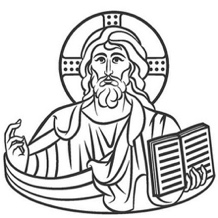 ACCOGLIERE GESÙ CHE VIENE AD ABITARE IN MEZZO A NOIINCONTRO CON I GENITORI (prima parte)GESÙ NASCE PER NOITI RACCONTO UNA STORIAIl catechista dice ai fanciulli: “È tempo di prepararsi al Natale… Come possiamo fare?” Dopo alcune risposte, che non commenta, introduce una breve riflessione, offrendo ai fanciulli l’occasione di reagire ed esprimere le proprie opinioni.“C’era una volta un paese (città) come il nostro, dove tutti aspettavano l’arrivo del re, che voleva stare un po’ con la sua gente, perché era un re buono.Giuliana, la chiacchierona del paese, che aveva la mania delle grandi pulizie, si buttò a pulire da cima a fondo, perché tutto fosse in ordine e il re preferisse casa sua. Luigino, il perditempo del paese, pensò di addobbare per benino l’esterno della sua casa con drappi e luci di ogni tipo, sicuro che il re sarebbe andato dritto da lui.Mariano, che aveva la mania degli studi, cominciò a consultare le sue cento enciclopedie, perché il re, sentendo un discorsone coi fiocchi, preferisse casa sua.E così Antonietta, che si mise a cucinare un pranzo da leccarsi i baffi…E così Alberto, che si chiuse in bagno per farsi trovare bello, in forma e profumato…I bambini invece, che in quei giorni nessuno voleva tra i piedi, perché avrebbero sicuramente intralciato i preparativi, si radunarono vicino alla fontana, pronti a correre incontro al re.Il re buono, che guardava più al cuore della gente che alle cose, quella volta arrivò a sorpresa: niente trombettieri, niente corteo e niente abiti da re. Suonò alla prima casa, perché sentiva sbattere i tappeti in terrazzo, ma Giuliana lo prese per uno scocciatore e non gli aprì.Arrivato alla casa imbandierata, il re suonò ma il campanello non trillò; infatti Luigino aveva tolto la corrente per sistemare una stella intermittente e non si accorse di nulla.Il re bussò allora a un’altra casetta: si sentiva che c’era qualcuno, ma Mariano, che si stava riascoltando al registratore, non sentì altro che il suo bel vocione.Il re si guardò in giro e vide la banda dei bambini. Si avvicinò e loro gli corsero incontro, perché non avevano altre cose più importanti per la testa.Lui chiese i loro nomi, li ascoltò chiacchierare, li guardò giocare, mise pace tra chi bisticciava, si lasciò fare mille domande e, venuta sera, li abbracciò uno per uno, donò a ciascuno un bigliettino misterioso da leggere solo a casa e tornò da dove era venuto.Una volta a casa, i bambini lessero: “Grazie per essere stato con me. Il tuo re, che ti vuole tanto bene”.Cos’è successo? Che cosa possiamo capire?In che modo si va incontro a Gesù che è venuto e viene nella nostra vita?Il catechista raccoglie le risposte dei bambini e poi conclude: “Il Natale è la festa di Gesù che nasce per tutti. Molta gente non conosce ancora Gesù. Molti non sanno nemmeno che è nato, perché nessuno glielo dice. Ma Gesù viene anche per loro”.L’incontro prosegue con l’attività laboratoriale che prevede la realizzazione di un piccolo presepio da portare a casa (cfr. allegato)